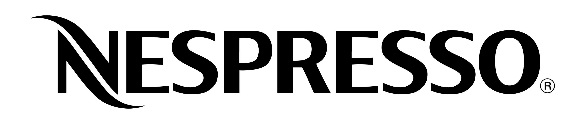 FORMULÁŘ PRO VRÁCENÍ ZBOŽÍ*Kávové kapsle, prosím, vracejte v původním obalu.Na základě § 53 zákona č. 40/1964 Sb., občanského zákoníku, využívám svého zákonného práva o navrácení zboží ve 14 denní lhůtě a odstupuji od uzavřené kupní smlouvy týkající se výše uvedeného zboží. Zakoupené zboží vracím spolu s tímto dopisem na Vaší adresu.								  ---------------------------		  -------------------------Datum				PodpisPro více informací o vrácení zboží nás neváhejte kontaktovat, nebo navštivte nespresso.com/cz/cs/podminky-uziti.ZÁKAZNICKÉ ČÍSLOJMÉNO A PŘÍJMENÍ(NÁZEV SPOLEČNOSTI)ČÍSLO OBJEDNÁVKYDATUM DORUČENÍMNOŽSTVÍKÓD PRODUKTUPOPISDŮVOD VRÁCENÍ (ČÍSLO)DŮVODY VRÁCENÍ1 – NEVYHOVUJÍCÍ2 – POŠKOZENO PŘI      PŘEPRAVĚ3 – DUPLICITNĚ OBJEDNÁNO4 – JINÉ (UVEĎTE DŮVOD)1 – NEVYHOVUJÍCÍ2 – POŠKOZENO PŘI      PŘEPRAVĚ3 – DUPLICITNĚ OBJEDNÁNO4 – JINÉ (UVEĎTE DŮVOD)1 – NEVYHOVUJÍCÍ2 – POŠKOZENO PŘI      PŘEPRAVĚ3 – DUPLICITNĚ OBJEDNÁNO4 – JINÉ (UVEĎTE DŮVOD)1 – NEVYHOVUJÍCÍ2 – POŠKOZENO PŘI      PŘEPRAVĚ3 – DUPLICITNĚ OBJEDNÁNO4 – JINÉ (UVEĎTE DŮVOD)1 – NEVYHOVUJÍCÍ2 – POŠKOZENO PŘI      PŘEPRAVĚ3 – DUPLICITNĚ OBJEDNÁNO4 – JINÉ (UVEĎTE DŮVOD)1 – NEVYHOVUJÍCÍ2 – POŠKOZENO PŘI      PŘEPRAVĚ3 – DUPLICITNĚ OBJEDNÁNO4 – JINÉ (UVEĎTE DŮVOD)1 – NEVYHOVUJÍCÍ2 – POŠKOZENO PŘI      PŘEPRAVĚ3 – DUPLICITNĚ OBJEDNÁNO4 – JINÉ (UVEĎTE DŮVOD)ZPŮSOB VYŘÍZENÍ REKLAMACEVÝMĚNA ZA NOVÉ ZBOŽÍVÝMĚNA ZA NOVÉ ZBOŽÍZPŮSOB VYŘÍZENÍ REKLAMACEVRÁCENÍ ÚHRADY ZPĚT NA BANKOVÝ ÚČETČ. ÚČTU: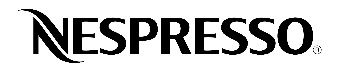 DB SCHENKERP3 Praha – Horní PočerniceBudova C2F.V. Veselého 2719/11193 00, Praha 9VRÁCENÉ ZBOŽÍ